ИНФОРМАЦИОННО-АНАЛИТИЧЕСКИЙ ОТЧЕТо проведении акции «Дни духовной культуры православной молодежи» 1.Дата и время проведения : 15.02.18   2.Место проведения (точный адрес) : Музей СОШ № 113.Форма проведения  (акция, круглый стол, турпоход и т.д.) акция4. Цель проведения: духовно – нравственное воспитание молодежи, вовлечение молодежи в процесс духовно – нравственного становления, воспитание чувства сопричастности к православным традициям в молодежной среде5. Категория участников (студенты, учащиеся ОУ, рабочая молодежь), охват: учащиеся6. Привлечение подростков, стоящих на разных видах учета (если да, то ФИО подростка):- 7. Краткое описание мероприятия: ребята посетили музей СОШ № 11 Старолеушковского СП, узнали о казачьем быте, костюмах и тд.8. Информация о достигнутых результатах: приобщение молодежи к православной культуре, содействие возрождению православных традиций9. Привлеченные ведомства (общественные организации, учреждения, отдельные лица): -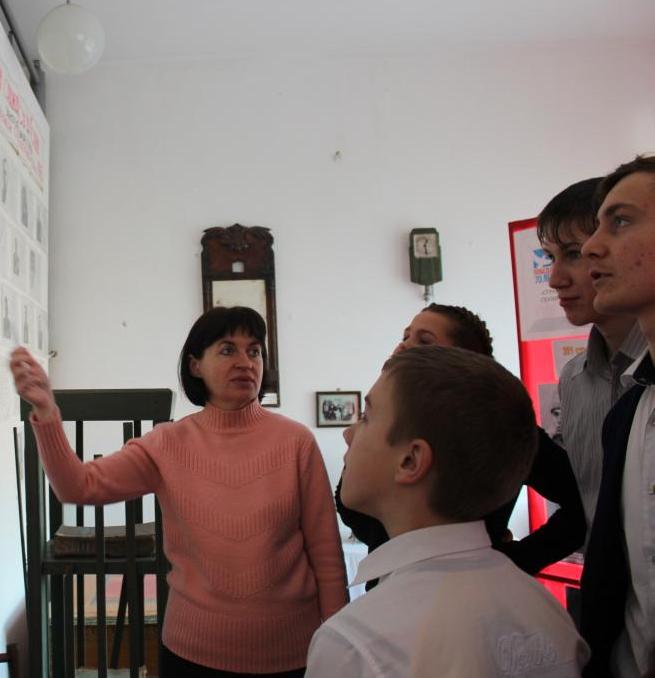 СельскоепоселениеКол-во участниковдо 14 летКол-во участников и зрителей от 14 до 17 лет         Кол-воучастников и зрителей в возрасте от 18 до 30 летКол-во участников и зрителей в возрасте от 30 лет Кол-во     СОПОбщий охватМолодежи в возрасте от 14 до 30 летСтаролеушковское-18        11-19Всего-18        11-19Специалист по работе с молодежью                    Старолеушковского сельского поселения                                                    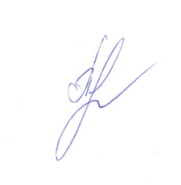 Л.А. Порошина